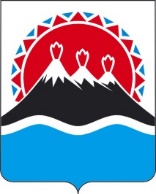 П О С Т А Н О В Л Е Н И ЕПРАВИТЕЛЬСТВА  КАМЧАТСКОГО КРАЯ                   г. Петропавловск-КамчатскийПРАВИТЕЛЬСТВО ПОСТАНОВЛЯЕТ:1. Внести в приложение 2 к постановлению Правительства Камчатского края от 08.02.2010 № 66-П «Об установлении расходных обязательств Камчатского края по предоставлению субсидий из краевого бюджета предприятиям воздушного транспорта в целях возмещения недополученных доходов, возникающих в связи с перевозкой пассажиров воздушным транспортом в межмуниципальном сообщении в Камчатском крае» следующие изменения:1) часть 14 изложить в следующей редакции:«14. В случае принятия решения о заключении соглашения о предоставлении субсидий Министерство в течение 5 рабочих дней со дня принятия такого решения осуществляет подготовку проекта соглашения о предоставлении субсидий в двух экземплярах и направляет его получателю субсидий посредством почтового отправления или на адрес электронной почты для подписания.Получатель субсидий в течение 7 рабочих дней со дня получения проекта соглашения о предоставлении субсидий подписывает и возвращает в Министерство нарочно либо посредством почтового отправления два экземпляра соглашения о предоставлении субсидий.В случае непоступления в Министерство двух экземпляров подписанного соглашения о предоставлении субсидий в течение 7 рабочих дней со дня получения получателем субсидий проекта Соглашения о предоставлении субсидий получатель субсидий признается уклонившимся от заключения соглашения о предоставлении субсидий.»;2) дополнить частью 33 следующего содержания:«33. При невозврате средств субсидии в сроки, установленные частью 30 настоящего Порядка, Министерство принимает необходимые меры по взысканию подлежащей возврату в краевой бюджет субсидии в судебном порядке в срок не позднее 30 рабочих дней со дня, когда Министерству стало известно о неисполнении получателем субсидии требования, предусмотренного частью 32 настоящего Порядка.».2. Внести в приложение к постановлению Правительства Камчатского края от 10.07.2018 № 284-П «Об утверждении Порядка предоставления из краевого бюджета субсидий на возмещение недополученных доходов юридическим лицам и индивидуальным предпринимателям, осуществляющим перевозку пассажиров и багажа автомобильным транспортом общего пользования городского сообщения (кроме такси и маршрутных такси) по маршрутам регулярных перевозок в Камчатском крае по сниженным тарифам» следующие изменения:1) часть 10 изложить в следующей редакции:«12. В случае принятия решения о заключении с получателем субсидии соглашения о предоставлении субсидий Министерство в течение 5 рабочих дней со дня принятия такого решения осуществляет подготовку проекта соглашения о предоставлении субсидий в двух экземплярах и направляет его получателю субсидий посредством почтового отправления или на адрес электронной почты для подписания.Получатель субсидий в течение 7 рабочих дней со дня получения проекта соглашения о предоставлении субсидий подписывает и возвращает в Министерство нарочно либо посредством почтового отправления два экземпляра соглашения о предоставлении субсидий.В случае непоступления в Министерство двух экземпляров подписанного соглашения о предоставлении субсидий в течение 7 рабочих дней со дня получения получателем субсидий проекта Соглашения о предоставлении субсидий получатель субсидий признается уклонившимся от заключения соглашения о предоставлении субсидий.2) дополнить частью 25 следующего содержания:«25. При невозврате средств субсидии в сроки, установленные частью 22 настоящего Порядка, Министерство принимает необходимые меры по взысканию подлежащей возврату в краевой бюджет субсидии в судебном порядке в срок не позднее 30 рабочих дней со дня, когда Министерству стало известно о неисполнении получателем субсидии требования, предусмотренного частью 24 настоящего Порядка.»3. Внести в приложение к постановлению Правительства Камчатского края от 15.04.2021 № 139-П «Об утверждении Порядка предоставления из краевого бюджета субсидий юридическим лицам, осуществляющим перевозку грузов и пассажиров водным транспортом в межмуниципальном сообщении на территории Камчатского края, в целях возмещения недополученных доходов» следующие изменения:1) часть 12 изложить в следующей редакции:«12. В случае принятия решения о заключении с получателем субсидии Соглашения о предоставлении субсидий Министерство в течение 5 рабочих дней со дня принятия такого решения осуществляет подготовку проекта соглашения о предоставлении субсидий в двух экземплярах и направляет его получателю субсидий посредством почтового отправления или на адрес электронной почты для подписания.Получатель субсидий в течение 7 рабочих дней со дня получения проекта соглашения о предоставлении субсидий подписывает и возвращает в Министерство нарочно либо посредством почтового отправления два экземпляра соглашения о предоставлении субсидий.В случае непоступления в Министерство двух экземпляров подписанного соглашения о предоставлении субсидий в течение 7 рабочих дней со дня получения получателем субсидий проекта Соглашения о предоставлении субсидий получатель субсидий признается уклонившимся от заключения соглашения о предоставлении субсидий.»;2) дополнить частью 27 следующего содержания:«27. При невозврате средств субсидии в сроки, установленные частью 24 настоящего Порядка, Министерство принимает необходимые меры по взысканию подлежащей возврату в краевой бюджет субсидии в судебном порядке в срок не позднее 30 рабочих дней со дня, когда Министерству стало известно о неисполнении получателем субсидии требования, предусмотренного частью 26 настоящего Порядка.».4. Внести в приложение к постановлению Правительства Камчатского края от 18.06.2021 № 264-П «Об утверждении порядка предоставления субсидий из краевого бюджета юридическим лицам и индивидуальным предпринимателям, осуществляющим перевозку пассажиров автомобильным транспортом общего пользования на маршрутах пригородного сообщения по регулируемым тарифам на территории Камчатского края, в целях возмещения недополученных доходов, возникших в связи с перевозкой пассажиров по сниженным тарифам» следующие изменения:1) часть 14 изложить в следующей редакции:«14. В случае принятия решения о заключении с получателем субсидии Соглашения о предоставлении субсидий Министерство в течение 5 рабочих дней со дня принятия такого решения осуществляет подготовку проекта соглашения о предоставлении субсидий в двух экземплярах и направляет его получателю субсидий посредством почтового отправления или на адрес электронной почты для подписания.Получатель субсидий в течение 7 рабочих дней со дня получения проекта соглашения о предоставлении субсидий подписывает и возвращает в Министерство нарочно либо посредством почтового отправления два экземпляра соглашения о предоставлении субсидий.В случае непоступления в Министерство двух экземпляров подписанного соглашения о предоставлении субсидий в течение 7 рабочих дней со дня получения получателем субсидий проекта Соглашения о предоставлении субсидий получатель субсидий признается уклонившимся от заключения соглашения о предоставлении субсидий.»;2) дополнить частью 32 следующего содержания:«27. При невозврате средств субсидии в сроки, установленные частью 29 настоящего Порядка, Министерство принимает необходимые меры по взысканию подлежащей возврату в краевой бюджет субсидии в судебном порядке в срок не позднее 30 рабочих дней со дня, когда Министерству стало известно о неисполнении получателем субсидии требования, предусмотренного частью 31 настоящего Порядка.».5. Настоящее постановление вступает в силу после дня его официального опубликования.[Дата регистрации]№[Номер документа]О внесении изменений в отдельные постановления Правительства Камчатского края Временно исполняющий обязанности Председателя Правительства – Первого вице-губернатора Камчатского края[горизонтальный штамп подписи 1]Е.А. Чекин 